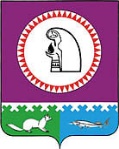 О внесении изменений и дополнений в устав Октябрьского районаРассмотрев проект решения Думы Октябрьского района «О внесении изменений и дополнений в устав Октябрьского района», в соответствии с Федеральным законом                        от 06.10.2003 № 131-ФЗ «Об общих принципах организации местного самоуправления в Российской Федерации», учитывая результаты публичных слушаний, руководствуясь уставом Октябрьского района, Дума Октябрьского района РЕШИЛА:1. Внести в устав Октябрьского района, принятый решением Думы Октябрьского района от 02.12.2011 № 207, изменения и дополнений согласно приложению.2. Направить настоящее решение в соответствующий территориальный орган уполномоченного федерального органа исполнительной власти в сфере регистрации уставов муниципальных образований для государственной регистрации.3. Главе Октябрьского района опубликовать настоящее решение в газете «Октябрьские вести» после государственной регистрации. 4. Настоящее решение вступает в силу после его официального опубликования. 5. Контроль за исполнением решения возложить на постоянную комиссию Думы Октябрьского района по вопросам местного самоуправления.Председатель Думы Октябрьского района                                                                 Я.С. РазумовГлава Октябрьского района                 			                   	               А.П. Куташова  RU № 865050002016002от 12.05.2016Приложение к решению Думы Октябрьского района от «19» апреля . № 93Изменения и дополнения в устав Октябрьского района1) Часть 2 статьи 26 дополнить пунктом 15 следующего содержания:«15) определяет, в соответствии с настоящим уставом, уполномоченный орган местного самоуправления, на осуществление полномочий муниципального образования Октябрьский район в сфере муниципально-частного партнерства;».2) Первый абзац части 4 статьи 44 изложить в следующей редакции:«4. Проекты муниципальных нормативных правовых актов, устанавливающие новые или изменяющие ранее предусмотренные муниципальными нормативными правовыми актами обязанности для субъектов предпринимательской и инвестиционной деятельности, подлежат оценке регулирующего воздействия, проводимой органами местного самоуправления района в порядке, установленном муниципальными нормативными правовыми актами в соответствии с законом субъекта Российской Федерации, за исключением:1) проектов нормативных правовых актов Думы района, устанавливающих, изменяющих, приостанавливающих, отменяющих местные налоги и сборы;2) проектов нормативных правовых актов Думы района, регулирующих бюджетные правоотношения.»;3) В части 4 статьи 56 слова «(государственной службы)» исключить.Муниципальное образованиеОктябрьский районДУМАРЕШЕНИЕМуниципальное образованиеОктябрьский районДУМАРЕШЕНИЕМуниципальное образованиеОктябрьский районДУМАРЕШЕНИЕМуниципальное образованиеОктябрьский районДУМАРЕШЕНИЕМуниципальное образованиеОктябрьский районДУМАРЕШЕНИЕМуниципальное образованиеОктябрьский районДУМАРЕШЕНИЕМуниципальное образованиеОктябрьский районДУМАРЕШЕНИЕМуниципальное образованиеОктябрьский районДУМАРЕШЕНИЕМуниципальное образованиеОктябрьский районДУМАРЕШЕНИЕМуниципальное образованиеОктябрьский районДУМАРЕШЕНИЕ«19»апреля2016г.№93пгт. Октябрьскоепгт. Октябрьскоепгт. Октябрьскоепгт. Октябрьскоепгт. Октябрьскоепгт. Октябрьскоепгт. Октябрьскоепгт. Октябрьскоепгт. Октябрьскоепгт. Октябрьское19.04.2016№93«Д-5 »